1. Deze aanvraag wordt ingediend door:2. Vul de naam en verdere gegevens over uw activiteit in3. Begroting activiteit; waaraan wilt u het geld uit het dorpsbudget gebruiken?Heb je meer kosten en baten dan in de regels op het aanvraagformulier in voorzien? Vermeld dan hieronder de totalen en voeg een gespecificeerde begroting toe bij de aanvraag.Digitale OndertekeningDoor de aanvraag te mailen naar dorpsbudget@dorpsraad.hellendoorn.nl, verklaar ik dat ik het aanvraagformulier naar waarheid heb ingevuld en beloof ik dat het geld dat wij (eventueel) uit het dorpsbudget ontvangen zullen besteden aan hetgeen onder 3 vermeld staat. Datum:		 ________________________Ingevuld door: ________________________Volledig ingevulde aanvraag kan worden gestuurd naar: dorpsbudget@dorpsraad.hellendoorn.nlAANVRAAGFORMULIER 2022t.b.v. een bijdrage uit het Dorpsbudget dorp Hellendoorn         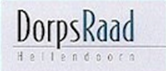   Jaar en volgnummer (in te vullen door commissie)Aanvragende organisatie/ stichting/verenigingNaam contactpersoonPostadresPostcodePlaatsTelefoonnummerE-mailadresIBAN nummerIBAN ten name vanNaam activiteitStartdatum activiteitEind datum activiteitAantal (organiserende) vrijwilligersAantal verwachte bezoekersBeschrijving activiteit (inclusief locatie en doelgroep)KOSTEN Specificeer hier de verschillende kostenposten:KOSTEN Specificeer hier de verschillende kostenposten:€€€€€€€€€€Totale KostenTotale Kosten€INKOMSTEN Specificeer hier de inkomsten: Alle vormen van inkomsten bv. entreegelden, consumptieverkoop, lotenverkoop, sponsering e.d.INKOMSTEN Specificeer hier de inkomsten: Alle vormen van inkomsten bv. entreegelden, consumptieverkoop, lotenverkoop, sponsering e.d.€€€€Totale InkomstenTotale Inkomsten€Eigen bijdrage€Aan te vragen bedrag uit het dorpsbudget€